Okresní kolo v šachuV pátek 12. prosince se konalo okresní kolo Přeboru škol v šachu, kterého seza naši školu zúčastnila dvě družstva z prvního stupně ve složení: družstvo A - Karol Križan 5.B                           družstvo B - Filip Ljubičič 5. B                     Aleš Novák 5.B                                                  Adam Audi 4. B                     David Novotný 5. C                                            Mathyas Ryška 3. C                      David Krčál 3. A                                                 David Novák 3. A                                                                                                 Richard Novotný 2. ADružstvo A se umístilo na druhém místě a družstvo B obsadilo místo třetí.Ríša Novotný byl oceněn jako nejmladší účastník  turnaje.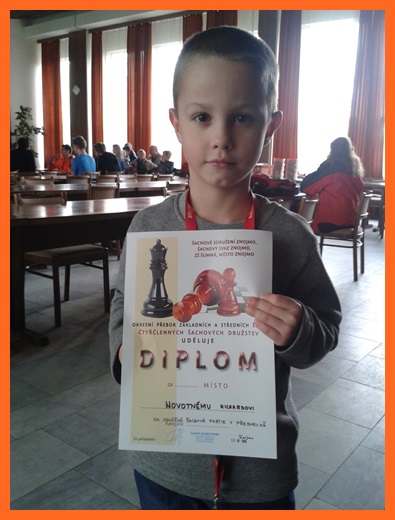 